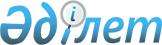 О внесении изменений и дополнений в некоторые приказы Министерства сельского хозяйства Республики КазахстанПриказ Заместителя Премьер-Министра Республики Казахстан - Министра сельского хозяйства Республики Казахстан от 9 июня 2017 года № 233. Зарегистрирован в Министерстве юстиции Республики Казахстан 3 октября 2017 года № 15838.
      ПРИКАЗЫВАЮ:
      1. Утвердить прилагаемый перечень приказов Министерства сельского хозяйства Республики Казахстан, в которые вносятся изменения и дополнения.
      2. Департаменту земледелия Министерства сельского хозяйства Республики Казахстан в установленном законодательством порядке обеспечить:
      1) государственную регистрацию настоящего приказа в Министерстве юстиции Республики Казахстан;
      2) в течение десяти календарных дней со дня государственной регистрации настоящего приказа направление его копии в бумажном и электронном виде на казахском и русском языках в Республиканское государственное предприятие на праве хозяйственного ведения "Республиканский центр правовой информации" для официального опубликования и включения в Эталонный контрольный банк нормативных правовых актов Республики Казахстан;
      3) в течение десяти календарных дней после государственной регистрации настоящего приказа направление его копии на официальное опубликование в периодические печатные издания; 
      4) размещение настоящего приказа на интернет-ресурсе Министерства сельского хозяйства Республики Казахстан.
      3. Настоящий приказ вводится в действие по истечении двадцати одного календарного дня после дня его первого официального опубликования.
      "СОГЛАСОВАН"
Министр информации и
коммуникаций
      Республики Казахстан
____________Д. Абаев
14 июня 2017 года
      "СОГЛАСОВАН"
Министр по инвестициям
и развитию
Республики Казахстан
________Ж. Касымбек
11 июля 2017 года
      "СОГЛАСОВАН"
Министр национальной
экономики
      Республики Казахстан
________Т. Сулейменов
28 августа 2017 года Перечень
приказов Министерства сельского хозяйства Республики Казахстан, в которые вносятся изменения и дополнения
      1. В приказе Министра сельского хозяйства Республики Казахстан от 30 июля 2009 года № 434 "Об утверждении Государственного реестра селекционных достижений, рекомендуемых к использованию в Республике Казахстан, и Перечня перспективных сортов сельскохозяйственных растений" (зарегистрированный в Реестре государственной регистрации нормативных правовых актов № 5759, опубликованный в 2009 году в Собрании актов центральных исполнительных и иных центральных государственных органов Республики Казахстан, № 10):
      в Государственном реестре селекционных достижений, рекомендуемых к использованию в Республике Казахстан, утвержденном указанным приказом:
      строку, порядковый номер 1508, изложить в следующей редакции:
      "
       ".
      2.  Утратил силу приказом Заместителя Премьер-Министра РК - Министра сельского хозяйства РК от 20.02.2018 № 80 (вводится в действие по истечении десяти календарных дней после дня его первого официального опубликования).
      3. В приказе исполняющего обязанности Министра сельского хозяйства Республики Казахстан от 27 марта 2015 года № 4-2/266 "Об утверждении Правил аттестации производителей оригинальных и элитных семян, семян первой, второй и третьей репродукций, реализаторов семян" (зарегистрированный в Реестре государственной регистрации нормативных правовых актов № 11773, опубликованный 21 августа 2015 года в информационно-правовой системе "Әділет"):
      в Правилах аттестации производителей оригинальных и элитных семян, семян первой, второй и третьей репродукций, реализаторов семян, утвержденных указанным приказом:
      пункт 10 изложить в следующей редакции:
      "10. При предоставлении полного пакета документов, указанных в пункте 8 настоящих Правил, комиссия в срок не более восьми рабочих дней с выездом на место проводит обследование заявителя на предмет соответствия требованиям, указанным в приложении 2 к настоящим Правилам (в соответствии с видом деятельности, указанным заявителем в заявлении).";
      пункт 14 изложить в следующей редакции:
      "14. Общий срок рассмотрения заявления составляет восемнадцать рабочих дней со дня представления заявителем документов, указанных в пункте 8 настоящих Правил.";
      дополнить пунктом 15-1 следующего содержания:
      "15-1. Основаниями для отказа в проведении аттестации производителей оригинальных семян, элитно-семеноводческих хозяйств, семеноводческих хозяйств, реализаторов семян являются:
      1) установление недостоверности документов, представленных заявителем для проведения аттестации, и (или) данных (сведений), содержащихся в них;
      2) несоответствие представленных данных и сведений, необходимых для проведения аттестации, требованиям, установленным настоящими Правилами.";
      пункт 16 изложить в следующей редакции:
      "16. Местный исполнительный орган в течение пяти рабочих дней после выдачи свидетельства об аттестации представляет соответствующую информацию в Министерство сельского хозяйства Республики Казахстан по форме, согласно приложению 8-1 к настоящим Правилам.";
      дополнить пунктом 17-1 следующего содержания:
      "17-1. Действие свидетельства об аттестации прекращается досрочно при:
      1) отказе заявителя от вида деятельности, предусмотренного свидетельством об аттестации;
      2) смерти физического лица;
      3) ликвидации юридического лица.
      Заявитель представляет в Рабочий орган письменное уведомление о досрочном прекращении действия свидетельства об аттестации.";
      приложение 2 к указанным Правилам изложить в новой редакции согласно приложению 1 к настоящему перечню;
      приложение 4 к указанным Правилам изложить в новой редакции согласно приложению 2 к настоящему перечню;
      приложение 5 к указанным Правилам изложить в новой редакции согласно приложению 3 к настоящему перечню;
      приложение 6 к указанным Правилам изложить в новой редакции согласно приложению 4 к настоящему перечню; 
      в приложении 7 к указанным Правилам:
      пункт 5 изложить в следующей редакции:
      "5. Наличие количества специалистов, предусмотренного штатным расписанием, с соответствующим образованием (послесреднее или высшее) для квалифицированного выполнения запланированного объема работ, в том числе не менее одного агронома:";
      дополнить приложением 8-1 согласно приложению 5 к настоящему перечню.
      4. Утратил силу приказом Министра сельского хозяйства РК от 04.11.2020 № 337 (вводится в действие по истечении десяти календарных дней после дня его первого официального опубликования);


      . Требования, предъявляемые к производителям оригинальных
семян, элитно-семеноводческим хозяйствам, семеноводческим
хозяйствам, реализаторам семян
      1. Требования, предъявляемые к производителям оригинальных семян, включают:
      1) наличие площади пашни для ведения производства оригинальных семян (на орошаемых землях – водообеспеченной севооборотной пашни);
      2) наличие освоенных семеноводческих севооборотов, заложенных в соответствии с научно-обоснованными рекомендациями для конкретной почвенно-климатической зоны с учетом особенностей сельскохозяйственного растения, по которому ведется производство оригинальных семян, и прошедших не менее одной ротации;
      3) наличие семеноводческих посевов в общей посевной площади – не менее 30 процентов;
      4) наличие опыта работы по производству оригинальных семян (первичному семеноводству) – не менее 6 лет;
      5) наличие сортовой агротехники, соответствующей научно-обоснованным рекомендациям по возделыванию сельскохозяйственных культур для конкретной почвенно-климатической зоны;
      6) отсутствие карантинных объектов на территории производителя оригинальных семян, подтвержденное государственным инспектором по карантину растений территориальной инспекции Комитета государственной инспекции в агропромышленном комплексе Министерства сельского хозяйства Республики Казахстан, при этом карантинные объекты должны отсутствовать на территории производителя оригинальных семян также и в период не менее трех лет до момента аттестации;
      7) наличие не менее одного специалиста-селекционера по культуре с опытом работы не менее пяти лет или наличие договора с физическим или юридическим лицом, осуществляющим научно-исследовательские работы в области селекции сельскохозяйственных растений, на осуществление совместной работы по производству оригинальных семян;
      8) наличие не менее одного агронома и специалиста по каждой культуре, а также не менее трех человек технического персонала, владеющего специфическими методами работы по семеноводству культуры и сорта;
      9) обеспечение производства оригинальных семян в строгом соответствии со схемами, учитывающими биологические признаки и свойства культуры и сорта;
      10) наличие исходного семенного материала сорта (маточных насаждений для производителей саженцев плодовых, ягодных культур и винограда) в ассортименте и объемах, необходимых для производства планируемого количества оригинальных семян с целью последующего обеспечения производства элитных семян;
      11) наличие страховых фондов семян от потребности*:
      для закладки первичных звеньев – 100 процентов;
      для суперэлиты – 50 процентов;
      12) наличие на праве собственности, лизинга или имущественного найма либо в доверительном управлении специализированной селекционной и семеноводческой техники для обеспечения всего комплекса работ по производству оригинальных семян видов сельскохозяйственных растений, по которым ведется производство оригинальных семян;
      13) наличие на праве собственности, лизинга или имущественного найма либо в доверительном управлении специализированных токов, емкостей (складских помещений и (или) хранилищ силосного типа и (или) бункеров) для хранения семян, специальной тары, крытых асфальтированных площадок, прикопочных площадок для плодовых, ягодных культур и винограда, позволяющих размещать партии семян, не допуская их смешения;
      14) ведение по каждому сорту сельскохозяйственных растений, по которому ведется производство оригинальных семян, учета количества и качества, происхождения произведенных, реализованных и использованных в собственном хозяйстве оригинальных семян (акты посева, браковки, сортовых, видовых и фитопатологических прополок (прочисток), приемки и (или) апробации посевов, уборки, оприходования, очистки и подработки, реализации оригинальных семян, журнал учета семян (который должен быть пронумерован, прошит и подписан государственным инспектором по семеноводству соответствующего местного исполнительного органа), удостоверения о кондиционности семян, аттестаты на семена);
      15) ведение документации по сорту, отражающей метод выведения сорта, сведения о родительских формах, отличительных характеристиках признаков сорта;
      16) обеспечение сохранности материалов учета по семеноводству в течение не менее шести лет.
      2. Требования, предъявляемые к элитно-семеноводческим хозяйствам, включают:
      1) наличие освоенных семеноводческих севооборотов, заложенных в соответствии с научно-обоснованными рекомендациями для конкретной почвенно-климатической зоны с учетом особенностей сельскохозяйственного растения, по которому ведется производство элитных семян, и прошедших не менее одной ротации;
      2) наличие сортовой агротехники, соответствующей научно-обоснованным рекомендациям по возделыванию сельскохозяйственных культур для конкретной почвенно-климатической зоны;
      3) наличие семеноводческих посевов в общей посевной площади – не менее 25 процентов;
      4) урожайность за последние три года* – выше среднеобластной;
      5) наличие опыта работы по семеноводству – не менее четырех лет;
      6) обеспечение удельного веса основного вида деятельности в общем объеме производства (элитное семеноводство) – не менее 25 процентов;
      7) количество возделываемых культур, по которым ведется семеноводство** - не более 5;
      8) количество сортов по каждой культуре, по которым ведется семеноводство в соответствии с предметом аттестации** - не более 5 (за исключением кукурузы), по кукурузе – не более 9;
      9) наличие страховых фондов семян от потребности для закладки суперэлиты* – 50 процентов;
      10) наличие плана сортообновления по культурам и сортам;
      11) наличие схем по выращиванию семян сортов, включенных в перечень районированных;
      12) организация учета и ведение документации, в которой отражаются все виды работ по выращиванию семенного материала и его качественные показатели;
      13) наличие исходного семенного материала (оригинальных семян) районированных и перспективных сортов в ассортименте и объемах, для производства запланированного количества элитных семян;
      14) наличие договора с производителем оригинальных семян о поставке оригинальных или суперэлитных семян районированных и перспективных сортов в ассортименте и объемах, для производства запланированного количества элитных семян, на срок не менее двух лет с момента подачи заявления на аттестацию;
      15) наличие договора с физическим или юридическим лицом, осуществляющим научно-исследовательские работы в области селекции сельскохозяйственных растений, на научное сопровождение производства элитных семян;
      16) наличие на праве собственности, лизинга или имущественного найма либо в доверительном управлении сельскохозяйственной техники, включая семяочистительную технику и технику для протравливания семян, обеспечения комплекса работ по производству планируемого объема элитных семян;
      17) наличие на праве собственности, лизинга или имущественного найма либо в доверительном управлении специализированных токов, емкостей (складских помещений и (или) хранилищ силосного типа и (или) бункеров) для хранения семян, специальной тары, крытых асфальтированных площадок, прикопочных площадок для плодовых, ягодных культур и винограда, позволяющих размещать партии семян, не допуская их смешения;
      18) ведение по каждому сорту сельскохозяйственных растений учета количества и качества, происхождения произведенных, реализованных и использованных в собственном хозяйстве семян (акты посева, приемки и (или) апробации посевов, уборки, оприходования, очистки и подработки, реализации семян, аттестаты на семена, удостоверения о кондиционности семян, журнала учета семян (который должен быть пронумерован, прошит и подписан государственным инспектором по семеноводству соответствующего местного исполнительного органа);
      19) организация хранения материалов учета по семеноводству в течение не менее пяти лет;
      20) наличие количества специалистов, предусмотренного штатным расписанием, с соответствующим образованием (послесреднее или высшее) для квалифицированного выполнения запланированного объема работ, в том числе не менее одного агронома;
      21) отсутствие карантинных объектов на территории элитно-семеноводческого хозяйства, подтвержденное государственным инспектором по карантину растений территориальной инспекции Комитета государственной инспекции в агропромышленном комплексе Министерства сельского хозяйства Республики Казахстан, при этом карантинные объекты должны отсутствовать на территории элитно-семеноводческого хозяйства также и в период не менее трех лет до момента аттестации;
      22) наличие площади пашни для ведения производства элитных семян (на орошаемых землях - водообеспеченной севооборотной пашни).
      3. Требования, предъявляемые к семеноводческим хозяйствам, включают:
      1) наличие опыта работы по семеноводству – не менее двух лет;
      2) наличие площади пашни для ведения производства семян первой, второй и третьей репродукций (на орошаемых землях – водообеспеченной севооборотной пашни);
      3) наличие семеноводческих севооборотов, введенных в соответствии с научно-обоснованными рекомендациями для конкретной почвенно-климатической зоны с учетом особенностей сельскохозяйственного растения, по которому ведется производство семян первой, второй и третьей репродукций;
      4) наличие семеноводческих посевов в общей посевной площади - не менее 20 процентов;
      5) количество возделываемых культур, по которым ведется семеноводство* - не более 4;
      6) количество сортов по каждой культуре, по которым ведется семеноводство в соответствии с предметом аттестации* - не более 5 (за исключением кукурузы), по кукурузе – не более 9;
      7) наличие договора с элитно-семеноводческим хозяйством о поставке элитных семян для производства семян первой, второй и третьей репродукций, на срок не менее трех лет с момента подачи заявления на аттестацию;
      8) наличие договора с физическим или юридическим лицом, осуществляющим научно-исследовательские работы в области селекции сельскохозяйственных растений, на научное сопровождение производства семян первой, второй и третьей репродукций;
      9) соблюдение рекомендованной для конкретной агроэкологической зоны агротехнологии возделывания сельскохозяйственных растений;
      10) отсутствие карантинных объектов на территории семеноводческого хозяйства, подтвержденное государственным инспектором по карантину растений территориальной инспекции Комитета государственной инспекции в агропромышленном комплексе Министерства сельского хозяйства Республики Казахстан, при этом карантинные объекты должны отсутствовать на территории семеноводческого хозяйства также и в период не менее трех лет до момента аттестации;
      11) наличие не менее одного агронома с соответствующим образованием (послесреднее или высшее);
      12) наличие плана сортообновления по культурам и сортам;
      13) наличие схем по выращиванию сортовых семян первой, второй и третьей репродукций;
      14) наличие исходного семенного материала в ассортименте и объемах, для производства планируемого количества семян первой, второй и третьей репродукций;
      15) наличие на праве собственности, лизинга или имущественного найма либо в доверительном управлении сельскохозяйственной техники, включая семяочистительную технику и технику для протравливания семян, для обеспечения всего комплекса работ по производству планируемого объема семян первой, второй и третьей репродукций;
      16) наличие на праве собственности, лизинга или имущественного найма либо в доверительном управлении специализированных токов, емкостей (складских помещений и (или) хранилищ силосного типа и (или) бункеров) для хранения семян, специальной тары, крытых асфальтированных площадок, прикопочных площадок для плодовых, ягодных культур и винограда, позволяющих размещать партии семян, не допуская их смешения;
      17) ведение по каждому сорту сельскохозяйственных растений учета количества и качества, происхождения произведенных, реализованных и использованных в собственном хозяйстве семян (акты посева, приемки и (или) апробации посевов, уборки, оприходования, очистки и подработки, реализации семян, аттестаты на семена, свидетельства на семена, удостоверения о кондиционности семян, журнала учета семян (который должен быть пронумерован, прошит и подписан государственным инспектором по семеноводству соответствующего местного исполнительного органа района);
      18) обеспечение сохранности материалов учета по семеноводству в течение не менее трех лет.
      4. Требования, предъявляемые к реализаторам семян, включают:
      1) наличие количества специалистов, предусмотренного штатным расписанием, с соответствующим образованием (послесреднее или высшее) для квалифицированного выполнения запланированного объема работ, в том числе не менее одного агронома;
      2) наличие ежегодного договора с производителями семян о поставке семян сельскохозяйственных растений для последующей реализации (в случае приобретения семян у зарубежных поставщиков (по импорту) с поставщиками семян);
      3) наличие на праве собственности, лизинга или имущественного найма либо в доверительном управлении емкостей (складских помещений и (или) хранилищ силосного типа и (или) бункеров) для хранения семян, специальной тары, крытых асфальтированных площадок, прикопочных площадок для плодовых, ягодных культур и винограда, позволяющих размещать партии семян, не допуская их смешения;
      4) наличие на праве собственности, лизинга или имущественного найма либо в доверительном управлении специализированной техники для обеспечения всего комплекса работ по подработке, хранению и реализации семян сельскохозяйственных растений;
      5) ведение по каждой партии семян сельскохозяйственных растений учета количества и качества, происхождения реализуемых семян, документирования семян, журнала учета семян, который должен быть пронумерован, прошит и подписан государственным инспектором по семеноводству соответствующего местного исполнительного органа области;
      6) обеспечение сохранности материалов по хранению и реализации семян в течение не менее трех лет;
      7) наличие при реализации семян сортов сельскохозяйственных растений, включенных в Государственный реестр Республики Казахстан охраняемых сортов растений, лицензионного договора, по которому патентообладатель (лицензиар) представляет реализатору (лицензиату) право временно использовать селекционное достижение в соответствии с Законом Республики Казахстан от 13 июля 1999 года "Об охране селекционных достижений";
      8) отсутствие карантинных объектов, подтвержденное государственным инспектором по карантину растений территориальной инспекции Комитета государственной инспекции в агропромышленном комплексе Министерства сельского хозяйства Республики Казахстан.
      Примечание:
      * требования не распространяются на производителей саженцев плодово-ягодных культур и винограда;
      ** требования не распространяются на элитно-семеноводческие хозяйства, которые одновременно являются производителями оригинальных семян.                                            Форма сведений
                               о соответствии требованиям, предъявляемым
                                     к производителям оригинальных семян
      1. Полное наименование юридического лица или фамилия, имя, отчество
(при наличии) физического лица __________________________________________________
       2. Бизнес идентификационный номер/индивидуальный
идентификационный номер ______________________________________________________
       3. Телефон _______________________________________________________________
       4. Электронная почта ______________________________________________________
       5. Идентификационный документ на земельный участок:
       1) Акт на землю (номер документа) _________________________________________
       2) Дата выдачи акта на землю ______________________________________________
       6. Договор аренды земельного участка:
      продолжение таблицы
      7. Сведения о наличии специалистов, непосредственно занимающихся производством семян:
      8. Наличие площади пашни для ведения производства оригинальных семян (на орошаемых землях – водообеспеченной севооборотной пашни).
      9. Наличие освоенных семеноводческих севооборотов, заложенных в соответствии с научно-обоснованными рекомендациями для конкретной почвенно-климатической зоны с учетом особенностей сельскохозяйственного растения, по которому ведется производство оригинальных семян, и прошедших не менее одной ротации.
      10. Наличие семеноводческих посевов в общей посевной площади – не менее 30 процентов.
      11. Наличие опыта работы по производству оригинальных семян (первичному семеноводству) – не менее 6 лет.
      12. Наличие сортовой агротехники, соответствующей научно-обоснованным рекомендациям по возделыванию сельскохозяйственных культур для конкретной почвенно-климатической зоны.
      13. Отсутствие карантинных объектов на территории производителя оригинальных семян, подтвержденное государственным инспектором по карантину растений территориальной инспекции Комитета государственной инспекции в агропромышленном комплексе Министерства сельского хозяйства Республики Казахстан, при этом карантинные объекты должны отсутствовать на территории производителя оригинальных семян также и в период не менее трех лет до момента аттестации:
      14. Наличие не менее одного специалиста-селекционера по культуре с опытом работы не менее пяти лет или наличие договора с физическим или юридическим лицом, осуществляющим научно-исследовательские работы в области селекции сельскохозяйственных растений, на осуществление совместной работы по производству оригинальных семян:
      15. Наличие не менее одного агронома и специалиста по каждой культуре, а также не менее трех человек технического персонала, владеющего специфическими методами работы по семеноводству культуры и сорта.
      16. Обеспечение производства оригинальных семян в строгом соответствии со схемами, учитывающими биологические признаки и свойства культуры и сорта.
      17. Наличие исходного семенного материала сорта (маточных насаждений для производителей саженцев плодовых, ягодных культур и винограда) в ассортименте и объемах, необходимых для производства планируемого количества оригинальных семян с целью последующего обеспечения производства элитных семян.
      18. Наличие страховых фондов семян от потребности*:
      1) для закладки первичных звеньев – 100 процентов;
      2) для суперэлиты – 50 процентов.
      19. Наличие на праве собственности, лизинга или имущественного найма либо в доверительном управлении специализированной селекционной и семеноводческой техники для обеспечения всего комплекса работ по производству оригинальных семян видов сельскохозяйственных растений, по которым ведется производство оригинальных семян.
      20. Наличие на праве собственности, лизинга или имущественного найма либо в доверительном управлении специализированных токов, емкостей (складских помещений и (или) хранилищ силосного типа и (или) бункеров) для хранения семян, специальной тары, крытых асфальтированных площадок, прикопочных площадок для плодовых, ягодных культур и винограда, позволяющих размещать партии семян, не допуская их смешения.
      21. Ведение по каждому сорту сельскохозяйственных растений, по которому ведется производство оригинальных семян, учета количества и качества, происхождения произведенных, реализованных и использованных в собственном хозяйстве оригинальных семян (акты посева, браковки, сортовых, видовых и фитопатологических прополок (прочисток), приемки и (или) апробации посевов, уборки, оприходования, очистки и подработки, реализации оригинальных семян, журнал учета семян (который должен быть пронумерован, прошит и подписан), удостоверения о кондиционности семян, аттестаты на семена).
      22. Ведение документации по сорту, отражающей метод выведения сорта, сведения о родительских формах, отличительных характеристиках признаков сорта.
      23. Обеспечение сохранности материалов учета по семеноводству в течение шести лет.
      Примечание:
      * требования не распространяются на производителей саженцев плодово-ягодных культур и винограда.                                            Форма сведений
                               о соответствии требованиям, предъявляемым
                                     к элитно-семеноводческим хозяйствам
      1. Полное наименование юридического лица или фамилия, имя, отчество
(при наличии) физического лица __________________________________________________
       2. Бизнес идентификационный номер/индивидуальный
идентификационный номер ______________________________________________________
       3. Телефон _______________________________________________________________
       4. Электронная почта ______________________________________________________
       5. Идентификационный документ на земельный участок:
       6. Акт на землю (номер документа) __________________________________________
       7. Дата выдачи акта на землю _______________________________________________
       8. Договор аренды земельного участка:
      продолжение таблицы
      9. Сведения о наличии специалистов, непосредственно занимающихся производством семян:
      10. Наличие освоенных семеноводческих севооборотов, заложенных в соответствии с научно-обоснованными рекомендациями для конкретной почвенно-климатической зоны с учетом особенностей сельскохозяйственного растения, по которому ведется производство элитных семян, и прошедших не менее одной ротации.
      11. Наличие сортовой агротехники, соответствующей научно-обоснованным рекомендациям по возделыванию сельскохозяйственных культур для конкретной почвенно-климатической зоны.
      12. Наличие семеноводческих посевов в общей посевной площади – не менее 25 процентов.
      13. Урожайность за последние три года* – выше среднеобластной.
      14. Наличие опыта работы по семеноводству – не менее четырех лет.
      15. Обеспечение удельного веса основного вида деятельности в общем объеме производства (элитное семеноводство) – не менее 25 процентов.
      16. Количество возделываемых культур, по которым ведется семеноводство** - не более 5.
      17. Количество сортов по каждой культуре, по которым ведется семеноводство в соответствии с предметом аттестации** - не более 5 (за исключением кукурузы), по кукурузе – не более 9.
      18. Наличие страховых фондов семян от потребности для закладки суперэлиты* – 50 процентов.
      19. Наличие плана сортообновления по культурам и сортам.
      20. Наличие схем по выращиванию семян сортов, включенных в перечень районированных.
      21. Организация учета и ведение документации, в которой отражаются все виды работ по выращиванию семенного материала и его качественные показатели.
      22. Наличие исходного семенного материала (оригинальных семян) районированных и перспективных сортов в ассортименте и объемах, для производства запланированного количества элитных семян.
      23. Наличие договора с производителем оригинальных семян о поставке оригинальных или суперэлитных семян районированных и перспективных сортов в ассортименте и объемах, для производства запланированного количества элитных семян, на срок не менее двух лет с момента подачи заявления на аттестацию:
      24. Наличие договора с физическим или юридическим лицом, осуществляющим научно-исследовательские работы в области селекции сельскохозяйственных растений, на научное сопровождение производства элитных семян:
      25. Наличие на праве собственности, лизинга или имущественного найма либо в доверительном управлении сельскохозяйственной техники, включая семяочистительную технику и технику для протравливания семян, обеспечения комплекса работ по производству планируемого объема элитных семян.
      26. Наличие на праве собственности, лизинга или имущественного найма либо в доверительном управлении специализированных токов, емкостей (складских помещений и (или) хранилищ силосного типа и (или) бункеров) для хранения семян, специальной тары, крытых асфальтированных площадок, прикопочных площадок для плодовых, ягодных культур и винограда, позволяющих размещать партии семян, не допуская их смешения.
      27. Ведение по каждому сорту сельскохозяйственных растений учета количества и качества, происхождения произведенных, реализованных и использованных в собственном хозяйстве семян (акты посева, приемки и (или) апробации посевов, уборки, оприходования, очистки и подработки, реализации семян, аттестаты на семена, удостоверения о кондиционности семян, журнала учета семян (который должен быть пронумерован, прошит и подписан государственным инспектором по семеноводству соответствующего местного исполнительного органа)).
      28. Организация хранения материалов учета по семеноводству в течение пяти лет.
      29. Наличие количества специалистов, предусмотренного штатным расписанием, с соответствующим образованием (послесреднее или высшее) для квалифицированного выполнения запланированного объема работ, в том числе не менее одного агронома.
      30. Отсутствие карантинных объектов на территории элитно-семеноводческого хозяйства, подтвержденное государственным инспектором по карантину растений территориальной инспекции Комитета государственной инспекции в агропромышленном комплексе Министерства сельского хозяйства Республики Казахстан, при этом карантинные объекты должны отсутствовать на территории элитно-семеноводческого хозяйства также и в период не менее трех лет до момента аттестации:
      31. Наличие площади пашни для ведения производства элитных семян (на орошаемых землях – водообеспеченной севооборотной пашни).
      Примечание:
      * требования не распространяются на производителей саженцев плодово-ягодных культур и винограда;
      ** требования не распространяются на элитно-семеноводческие хозяйства, которые одновременно являются производителями оригинальных семян.                                            Форма сведений
                               о соответствии требованиям, предъявляемым
                                     к семеноводческим хозяйствам
      1. Полное наименование юридического лица или фамилия, имя, отчество
(при наличии) физического лица __________________________________________________
       2. Бизнес идентификационный номер/индивидуальный
идентификационный номер ______________________________________________________
       3. Телефон _______________________________________________________________
       4. Электронная почта ______________________________________________________
       5. Идентификационный документ на земельный участок:
       6. Акт на землю (номер документа) __________________________________________
       7. Дата выдачи акта на землю _______________________________________________
       8. Договор аренды земельного участка:
      продолжение таблицы
      9. Сведения о наличии специалистов, непосредственно занимающихся производством семян:
      10. Наличие опыта работы по семеноводству - не менее двух лет.
      11. Наличие площади пашни для ведения производства семян первой, второй и третьей репродукций (на орошаемых землях – водообеспеченной севооборотной пашни).
      12. Наличие семеноводческих севооборотов, введенных в соответствии с научно-обоснованными рекомендациями для конкретной почвенно-климатической зоны с учетом особенностей сельскохозяйственного растения, по которому ведется производство семян первой, второй и третьей репродукций.
      13. Наличие семеноводческих посевов в общей посевной площади – не менее 20 процентов.
      14. Количество возделываемых культур, по которым ведется семеноводство* - не более 4.
      15. Количество сортов по каждой культуре, по которым ведется семеноводство в соответствии с предметом аттестации* - не более 5 (за исключением кукурузы), по кукурузе – не более 9.
      16. Наличие договора с элитно-семеноводческим хозяйством о поставке элитных семян для производства семян первой, второй и третьей репродукций, на срок не менее трех лет с момента подачи заявления на аттестацию:
      17. Наличие договора с физическим или юридическим лицом, осуществляющим научно-исследовательские работы в области селекции сельскохозяйственных растений, на научное сопровождение производства семян первой, второй и третьей репродукций:
      18. Соблюдение рекомендованной для конкретной агроэкологической зоны агротехнологии возделывания сельскохозяйственных растений.
      19. Отсутствие карантинных объектов на территории элитно-семеноводческого хозяйства, подтвержденное государственным инспектором по карантину растений территориальной инспекции Комитета государственной инспекции в агропромышленном комплексе Министерства сельского хозяйства Республики Казахстан, при этом карантинные объекты должны отсутствовать на территории элитно-семеноводческого хозяйства также и в период не менее трех лет до момента аттестации:
      20. Наличие не менее одного агронома с соответствующим образованием (послесреднее или высшее).
      21. Наличие плана сортообновления по культурам и сортам.
      22. Наличие схем по выращиванию сортовых семян первой, второй и третьей репродукций.
      23. Наличие исходного семенного материала в ассортименте и объемах, для производства планируемого количества семян первой, второй и третьей репродукций.
      24. Наличие на праве собственности, лизинга или имущественного найма либо в доверительном управлении сельскохозяйственной техники, включая семяочистительную технику и технику для протравливания семян, для обеспечения всего комплекса работ по производству планируемого объема семян первой, второй и третьей репродукций.
      25. Наличие на праве собственности, лизинга или имущественного найма либо в доверительном управлении специализированных токов, емкостей (складских помещений и (или) хранилищ силосного типа и (или) бункеров) для хранения семян, специальной тары, крытых асфальтированных площадок, прикопочных площадок для плодовых, ягодных культур и винограда, позволяющих размещать партии семян, не допуская их смешения.
      26. Ведение по каждому сорту сельскохозяйственных растений учета количества и качества, происхождения произведенных, реализованных и использованных в собственном хозяйстве семян (акты посева, приемки и (или) апробации посевов, уборки, оприходования, очистки и подработки, реализации семян, аттестаты на семена, свидетельства на семена, удостоверения о кондиционности семян, журнала учета семян (который должен быть пронумерован, прошит и подписан государственным инспектором по семеноводству соответствующего местного исполнительного органа).
      27. Обеспечение сохранности материалов учета по семеноводству в течение трех лет.
      Примечание:
      * требования не распространяются на производителей саженцев плодово-ягодных культур и винограда.
      Министерство сельского хозяйства
Республики Казахстан                          Информация об аттестованных производителях семян                                      Форма сведений
                         о соответствии требованиям, предъявляемым
                               к производителям оригинальных семян
      Сноска. Приложение 6 утратило силу приказом Министра сельского хозяйства РК от 04.11.2020 № 337 (вводится в действие по истечении десяти календарных дней после дня его первого официального опубликования).                                      Форма сведений
                         о соответствии требованиям, предъявляемым
                               к элитно-семеноводческим хозяйствам
      Сноска. Приложение 7 утратило силу приказом Министра сельского хозяйства РК от 04.11.2020 № 337 (вводится в действие по истечении десяти календарных дней после дня его первого официального опубликования).                                      Форма сведений
                         о соответствии требованиям, предъявляемым
                               к семеноводческим хозяйствам
      Сноска. Приложение 8 утратило силу приказом Министра сельского хозяйства РК от 04.11.2020 № 337 (вводится в действие по истечении десяти календарных дней после дня его первого официального опубликования).
					© 2012. РГП на ПХВ «Институт законодательства и правовой информации Республики Казахстан» Министерства юстиции Республики Казахстан
				
      Заместитель Премьер-Министра
Республики Казахстан
Министр сельского хозяйства
Республики Казахстан 

А. Мырзахметов
Утвержден
приказом Заместителя Премьер-Министра Республики Казахстан
Министра сельского хозяйства
Республики Казахстан
от 9 июня 2017 года № 233
1508.
ВАКУЛА
2011
8
169
04Приложение 1
к перечню приказов
Министерства сельского хозяйства
Республики Казахстан,
в которые вносятся изменения и
дополненияПриложение 2
к Правилам аттестации
производителей оригинальных
и элитных семян, семян первой,
второй и третьей репродукций
и реализаторов семянПриложение 2
к перечню приказов
Министерства сельского хозяйства
Республики Казахстан,
в которые вносятся изменения и
дополненияПриложение 4
к Правилам аттестации
производителей оригинальных
и элитных семян, семян первой,
второй и третьей репродукций
и реализаторов семян
№ п/п
Кадастровый номер
Адрес объекта недвижимости
Собственник (правообладатель)
Основание возникновения права
Срок аренды
1
2
3
4
5
6
Площадь земельного участка (га)
Категория земель
Целевое назначение
Ограничения в использовании и обременения
Делимость земельного участка
Посторонние земельные участки в границах плана
7
8
9
10
11
12
№ п/п
Ф.И.О. специалиста
Специальность по образованию
Должность
Стаж работы по специальности
1
2
3
4
5
№ п/п
Номер заключения
Дата заключения
Ф.И.О. государственного инспектора по карантину растений территориальной инспекции Комитета государственной инспекции в агропромышленном комплексе Министерства сельского хозяйства Республики Казахстан
Вывод заключения
1
2
3
4
5
№ п/п
Номер договора
Дата
Полное наименование юридического лица/Ф.И.О. физического лица
БИН/ИИН
Адрес
1
2
3
4
5
6Приложение 3
к перечню приказов
Министерства сельского хозяйства
Республики Казахстан,
в которые вносятся изменения и
дополненияПриложение 5
к Правилам аттестации
производителей оригинальных
и элитных семян, семян первой,
второй и третьей репродукций
и реализаторов семян
№ п/п
Кадастровый номер
Адрес объекта недвижимости
Собственник (правообладатель)
Основание возникновения права
Срок аренды
1
2
3
4
5
6
Площадь земельного участка (га)
Категория земель
Целевое назначение
Ограничения в использовании и обременения
Делимость земельного участка
Посторонние земельные участки в границах плана
7
8
9
10
11
12
№ п/п
Ф.И.О. специалиста
Специальность по образованию
Должность
Стаж работы по специальности
1
2
3
4
5
№ п/п
Номер договора
Дата
Полное наименование поставщика семян
БИН/ИИН
Адрес
1
2
3
4
5
6
№ п/п
Номер договора
Дата
Полное наименование юридического лица/Ф.И.О. физического лица
БИН/ИИН
Адрес
1
2
3
4
5
6
№ п/п
Номер заключения
Дата заключения
Ф.И.О. государственного инспектора по карантину растений территориальной инспекции Комитета государственной инспекции в агропромышленном комплексе Министерства сельского хозяйства Республики Казахстан
Вывод заключения
1
2
3
4
5Приложение 4
к перечню приказов
Министерства сельского хозяйства
Республики Казахстан,
в которые вносятся изменения и
дополненияПриложение 6
к Правилам аттестации
производителей оригинальных
и элитных семян, семян первой,
второй и третьей репродукций
и реализаторов семян
№ п/п
Кадастровый номер
Адрес объекта недвижимости
Собственник (правообладатель)
Основание возникновения права
Срок аренды
1
2
3
4
5
6
Площадь земельного участка (га)
Категория земель
Целевое назначение
Ограничения в использовании и обременения
Делимость земельного участка
Посторонние земельные участки в границах плана
7
8
9
10
11
12
№ п/п
Ф.И.О. специалиста
Специальность по образованию
Должность
Стаж работы по специальности
1
2
3
4
5
№ п/п
Номер договора
Дата
Полное наименование поставщика семян
БИН/ИИН
Адрес
1
2
3
4
5
6
№ п/п
Номер договора
Дата
Полное наименование юридического лица/ Ф.И.О. физического лица
БИН/ИИН
Адрес
1
2
3
4
5
6
№ п/п
Номер заключения
Дата заключения
Ф.И.О. государственного инспектора по карантину растений территориальной инспекции Комитета государственной инспекции в агропромышленном комплексе Министерства сельского хозяйства Республики Казахстан
Вывод заключения
1
2
3
4
5Приложение 5
к перечню приказов
Министерства сельского хозяйства
Республики Казахстан,
в которые вносятся изменения и
дополнения Приложение 8-1 к
Правилам аттестации
производителей оригинальных
и элитных семян, семян первой,
второй и третьей репродукций
и реализаторов семянФорма
№ п/п
Наименование аттестованного хозяйства
Ф.И.О. руководителя, контактные данные (рабочий и сотовый телефон, адрес электронной почты), адрес местонахождения (индекс, область, город, район, поселок, село, улица)
Свидетельство об аттестации
№ ____ от "__"______ 20__ года
Свидетельство об аттестации
№ ____ от "__"______ 20__ года
Свидетельство об аттестации
№ ____ от "__"______ 20__ года
Наименование культур
Сорт
№ п/п
Наименование аттестованного хозяйства
Ф.И.О. руководителя, контактные данные (рабочий и сотовый телефон, адрес электронной почты), адрес местонахождения (индекс, область, город, район, поселок, село, улица)
производителя оригинальных семян
элитно-семеноводческого хозяйства
семеноводческого хозяйства
Наименование культур
Сорт
1
2
3
4
5
6
7
8Приложение 6
к перечню приказов
Министерства сельского хозяйства
Республики Казахстан,
в которые вносятся изменения и
дополненияПриложение 2
к стандарту государственной
услуги "Аттестация
производителей оригинальных,
элитных семян, семян первой,
второй и третьей репродукций
и реализаторов семян"Приложение 7
к перечню приказов
Министерства сельского хозяйства
Республики Казахстан,
в которые вносятся изменения и
дополненияПриложение 3
к стандарту государственной
услуги "Аттестация
производителей оригинальных,
элитных семян, семян первой,
второй и третьей репродукций
и реализаторов семян"Приложение 8
к перечню приказов
Министерства сельского хозяйства
Республики Казахстан,
в которые вносятся изменения и
дополненияПриложение 4
к стандарту государственной
услуги "Аттестация
производителей оригинальных,
элитных семян, семян первой,
второй и третьей репродукций
и реализаторов семян"